Муниципальное бюджетное общеобразовательное учреждение«Средняя школа №25»Цифровой Образовательный РесурсИнтерактивный диалоговый тренажер«Отечественная война 1812 года»Автор: учитель истории и обществознанияЛобанов Клим Андреевичгород Нижневартовск, 2023СодержаниеВведение…………………………………………………………………..……….3Визитная карточка проекта. Мотивация обучающегося в работе с тренажером………………………………………………………………………...4Краткая информация о ЦОР……………………………………………………...6Работа с ЦОР………………………………………………………………………7Заключение……………………………………………………………………..  11Список использованной литературы…………………………………………...12ВведениеОбразовательный процесс в современной школе призван достичь множества результатов. Выпускник образовательной организации должен обладать рядом качеств, которые формируют в нем сильную и успешную личность. Ведущее место в достижении этой цели занимает образовательный предмет история.История в своем изучении ставит задачи: воспитание российской гражданской идентичности, патриотизма, уважения к Отечеству, воспитание чувства ответственности и долга перед Родиной; умение самостоятельно планировать пути достижения целей, осознанно выбирать эффективные способы решения учебных и познавательных задач; формирование важнейших культурно-исторических ориентиров для личности, миропонимания и познания современного общества на основе изучения исторического опыта России и человечества.Чтобы педагогу успешно добиться таких результатов, необходимо прежде всего выработать систему погружения обучающихся в изучаемую эпоху, создать такие условия образовательной деятельности, когда каждый ученик сможет самостоятельно принимать решение, от которого будет зависеть познавательная активность обучающихся по анализу исторического процесса. Интенсивное использование в работе цифровых образовательных ресурсов (далее – ЦОР) помогает учителю смоделировать историческое событие. Данная разработка посвящена ключевому событию в истории России – Отечественной войне 1812 года. В ней показано, как обучающиеся могут проявить свои личностные качества в глубоком знании истории, где ученикам даже представиться возможность участвовать в роли главнокомандующего, рядового солдата и ощутить  дух патриотизма эпохи войны 1812 .Визитная карточка проекта. Мотивация обучающегося в работе с тренажеромАлгоритм интерактивного диалогового тренажера для обучающихся 8 класса.Приступая к работе с ЦОР, я  мотивирую обучающегося по работе с ним. Именно для этой цели и создана визитная карточка. На данном этапе обучающиеся знакомятся со справочной информацией о периоде, который ученики затронут при работе с интерактивным тренажером.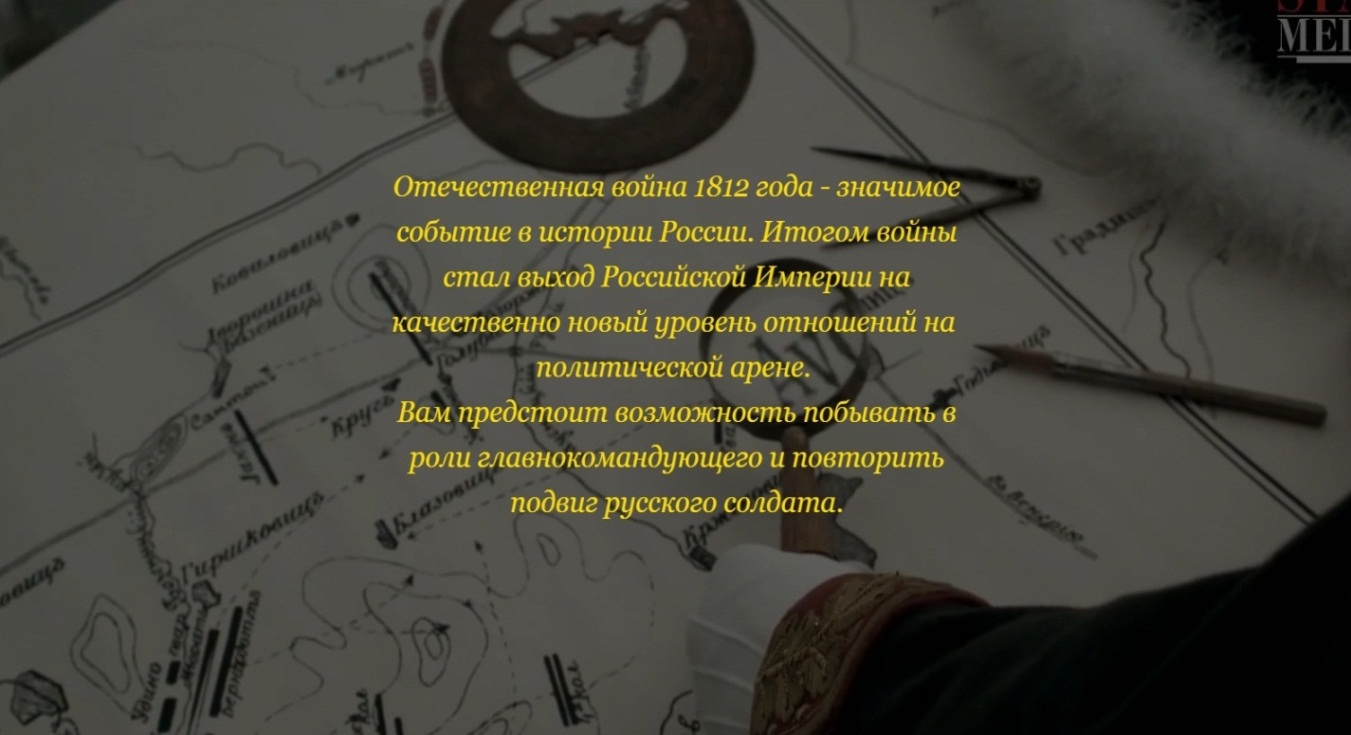 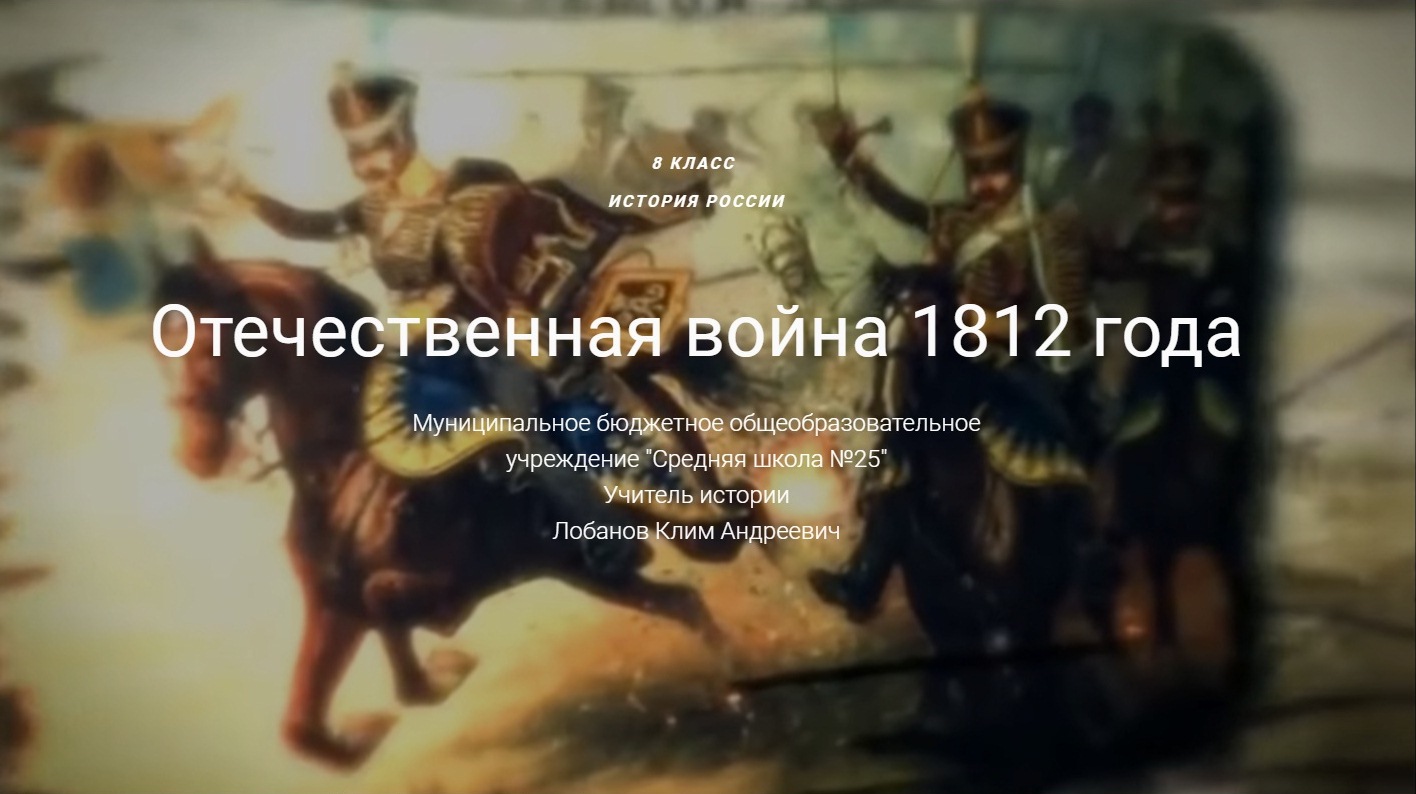 Эта форма работу позволяет заинтересовать учеников в работе с интерактивным диалоговым тренажером. Поясняю, что при разработке визитной карточки проекта задействованы не статичные картинки, а анимационный контент, благодаря которым информация усваивается на более высоком уровне и способствует глубокому погружению в эпоху изучаемых событий. Для просмотра визитной карточки перейдите по следующей ссылке:http://project183064.tilda.ws/Краткая информация о ЦОР«Краткая информация о ЦОР является важной составляющей частью обучения не только учащихся, но и педагога, который благодаря созданию интерактивного диалогового тренажера совершенствует методы, приемы в работе по созданию активной познавательной среды для каждого ученика. 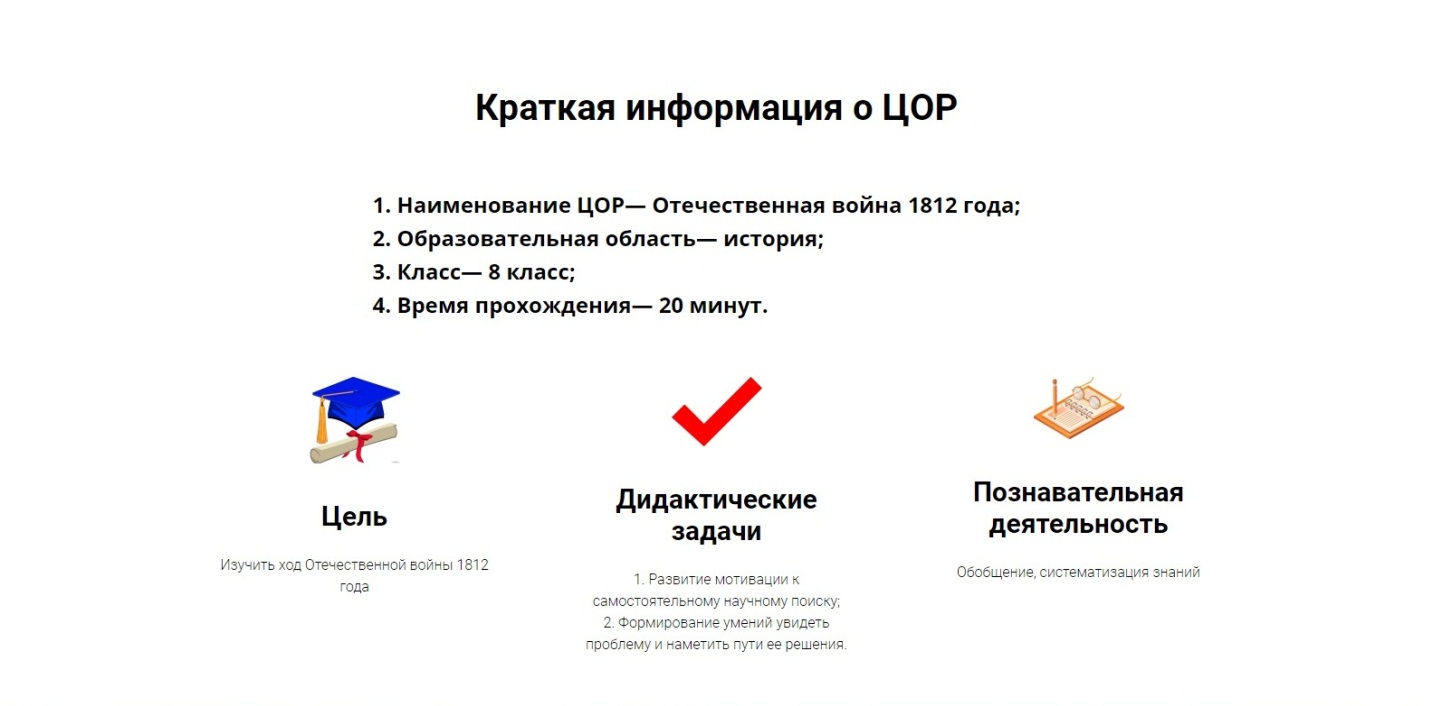 Работа с ЦОР	Для просмотра интерактивного тренажера пройдите по ссылке:	https://h5p.org/h5p/embed/58377В визитной карточке ЦОР размещен рекламный баннер, призывающий обучающегося приступить к работе с интерактивным диалоговым тренажером.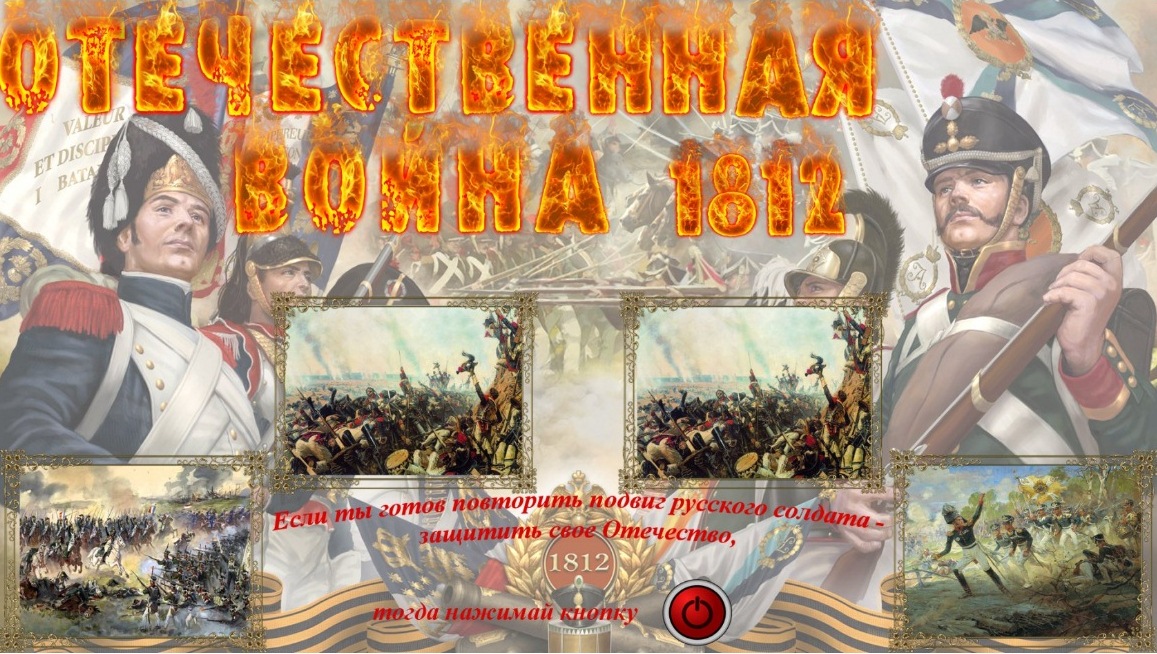 	Тренажёр представляет собой набор слайдов, в которых содержаться:Слайды с видео контентом;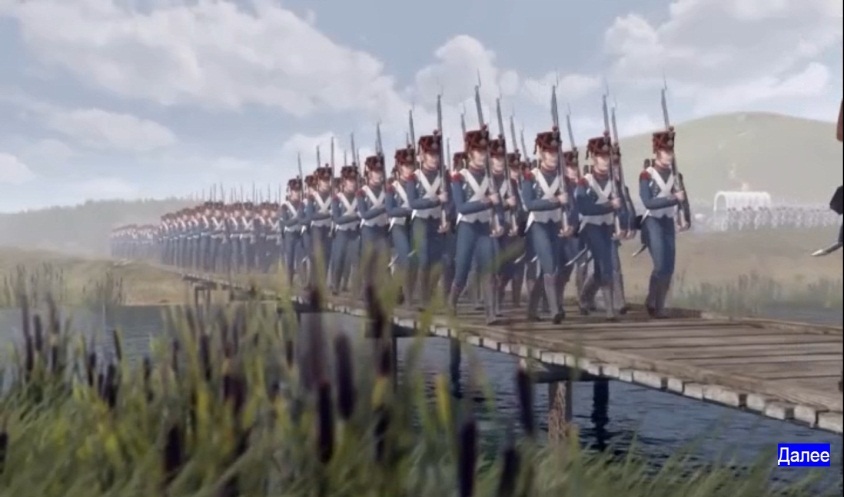 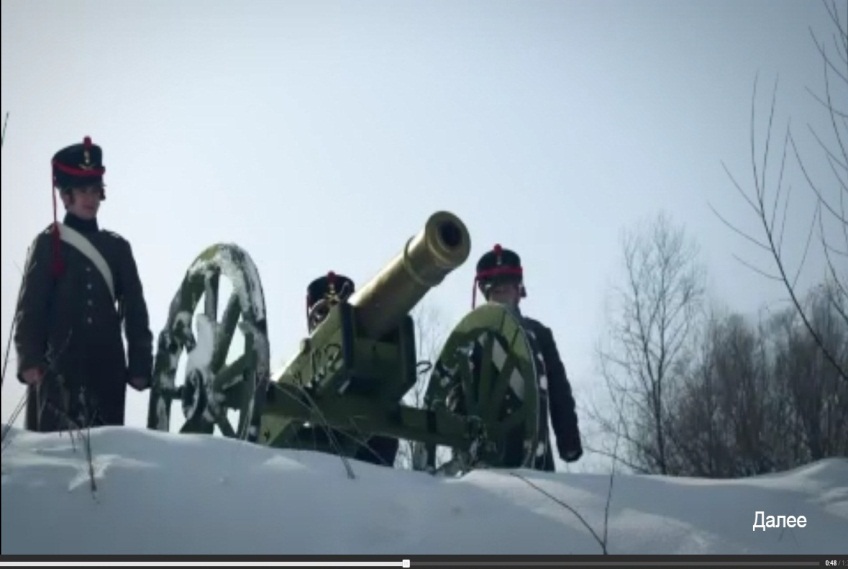 Слайды с видео контентом и информацией;Слайды с заданиями: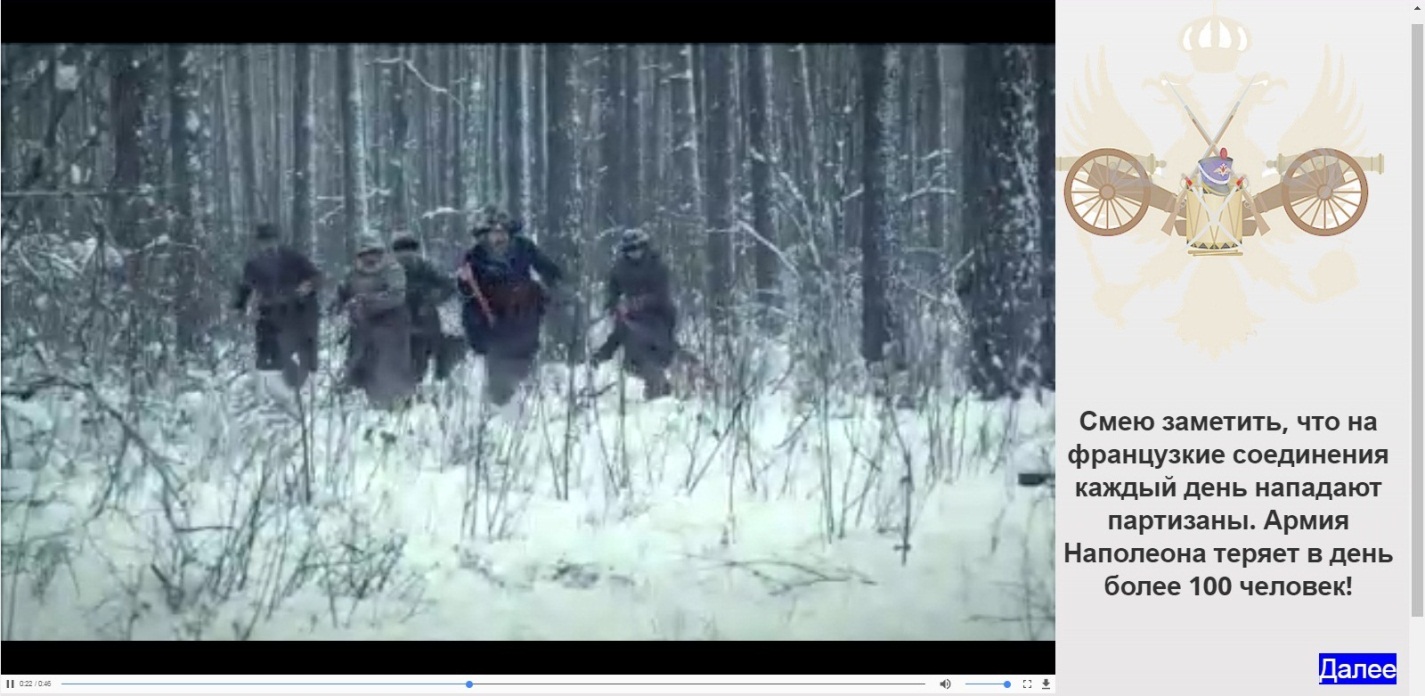 Вставить пропущенное слово или дату;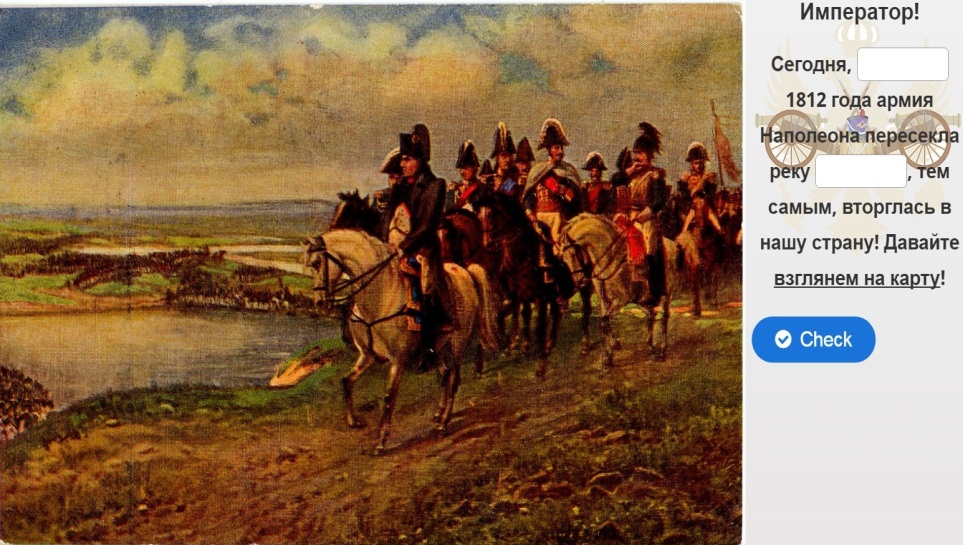 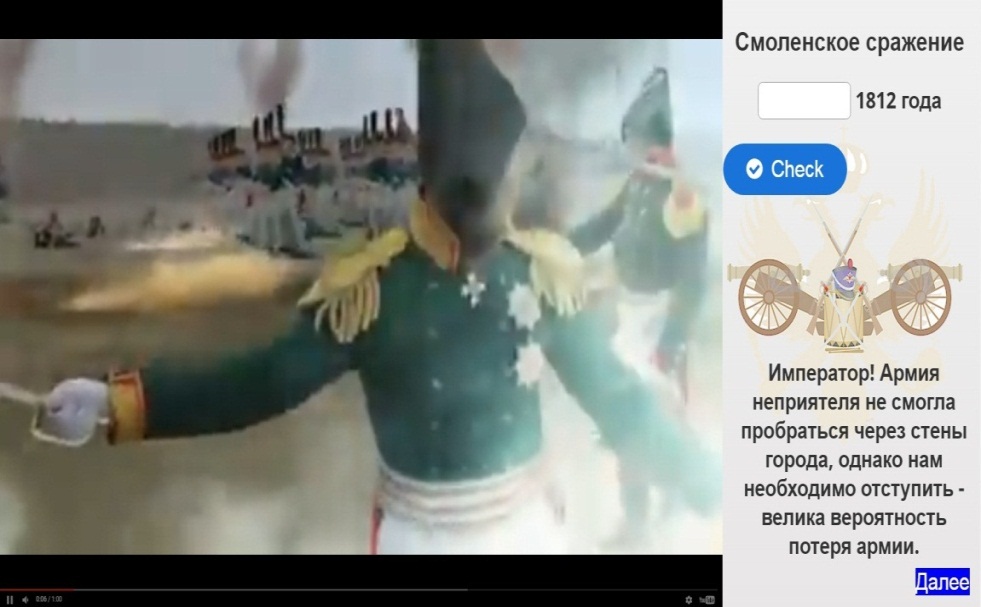 3.2.Работа с понятийным аппаратом;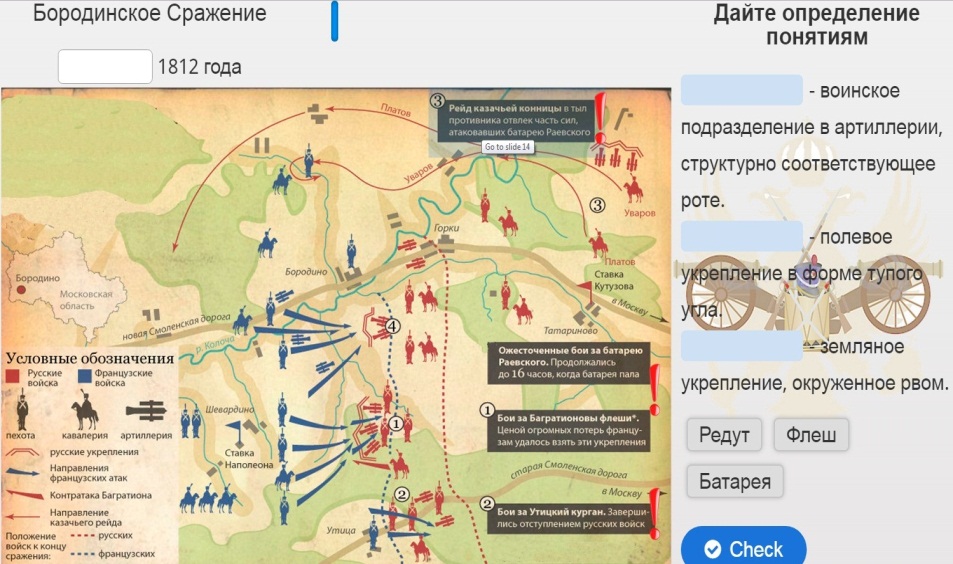 3.3 Работа с интерактивным видео контентом;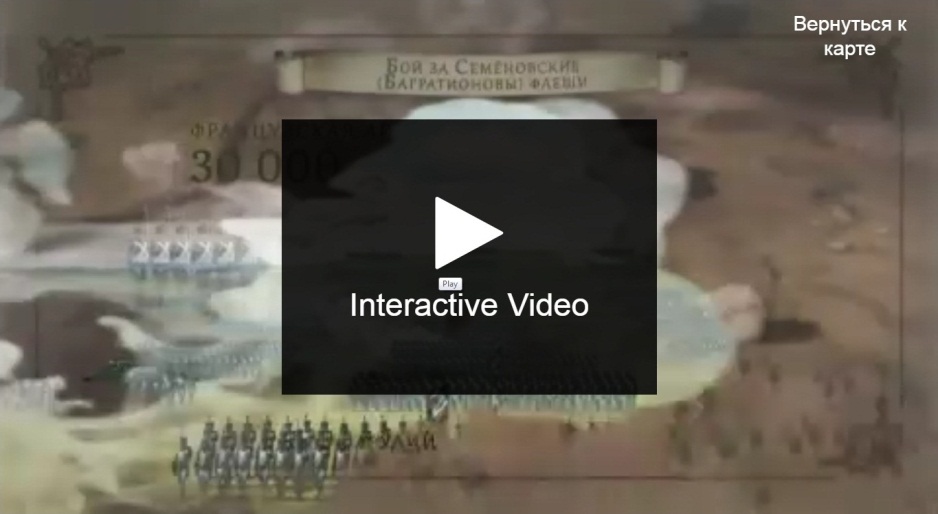 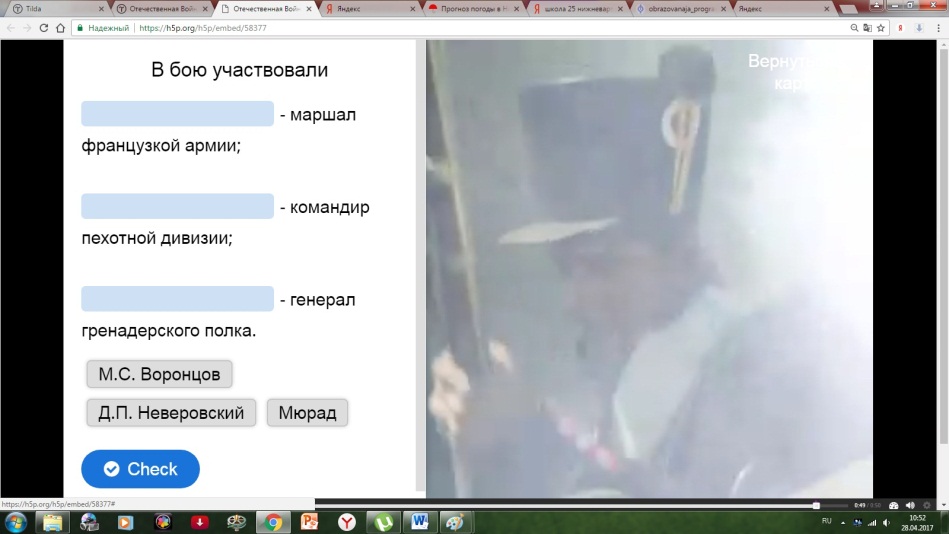 Задания с выбором дальнейшего пути следования при анализе возможностей;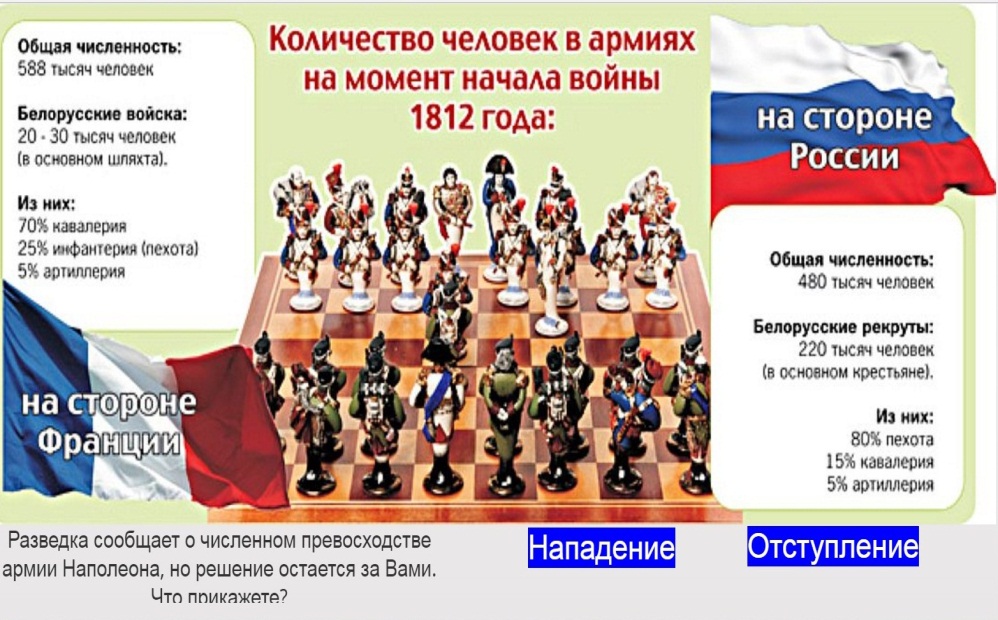 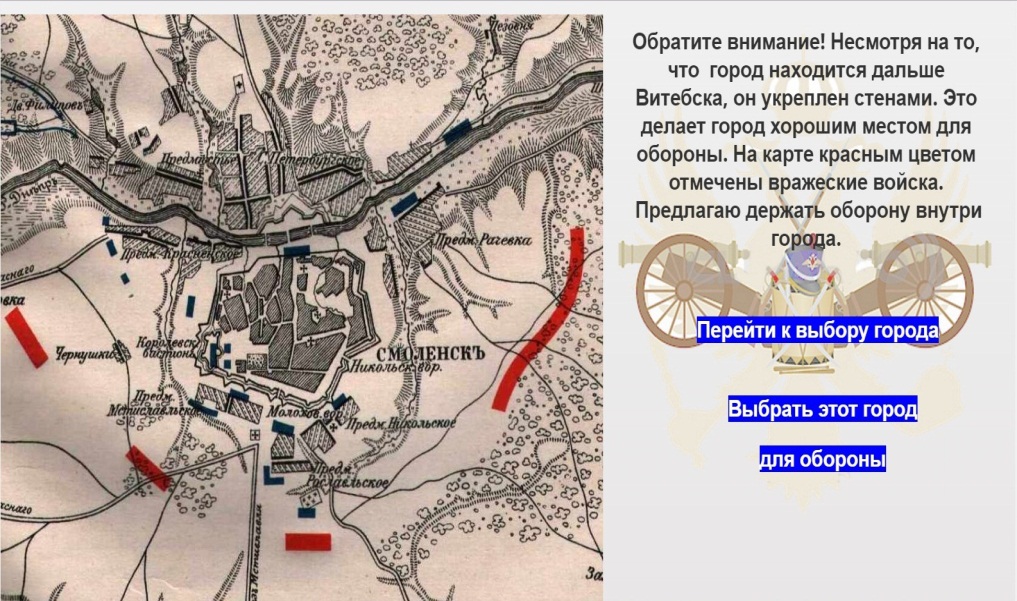 Тренажер позволяет учителю в конце урока на качественном уровне провести контроль и самоконтроль усвоения данной темы. Обучающийся знакомиться с правильностью выполненных заданий в процентном соотношении, исправляют ошибки, вносят коррекцию в свои знания.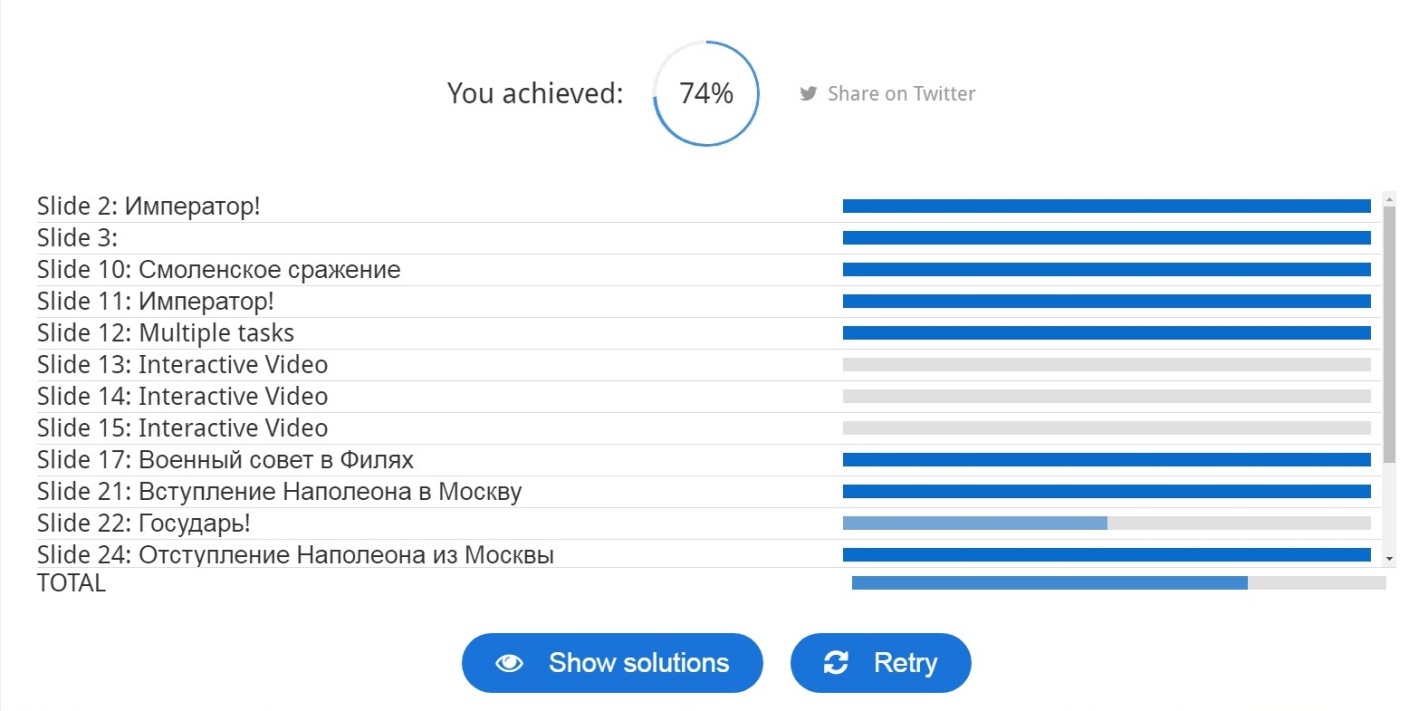 ЗаключениеПодводя итоги, можно сделать вывод, что работа с интерактивным диалоговым тренажером помогает педагогу в оптимальном режиме решить задачи в организации познавательной деятельности обучающихся. Ресурс направлен на формирование процессов познавательной деятельности обучающихся. ЦОР обеспечивает развитие мышления, способствует восприятию материала, осмысление информации, ее запоминанием, воспроизведение и отработку навыков.Диалоговый формат тренажера мотивирует каждого обучающегося к выбору своей образовательной траектории в зависимости от его способностей.  Ценность использования данной формы именно в том, что она позволяет реализовать в практической деятельности знания каждого ученика. При работе с тренажером, обучающийся выступает в роли главнокомандующего, которому необходимо принимать взвешенные решения для достижения победы. Данная задача, а так же ветвящийся сюжет интерактивного тренажера  позволяют ученикам осознать свою действенную роль в учебном процессе и проявить активность и целеустремлённость в достижении поставленной цели.Важным качеством ЦОР является  присутствие обратной связи, при помощи которой  обучающиеся имеют возможность контролировать свои действия, оценивать их правильность, анализировать допущенные ошибки.Заключительный этап работы с интерактивным тренажером носит творческий характер. Обучающимся предлагается написать ЭССЕ на следующую тему: «Роль русского солдата и простого народа в Отечественной войне 1812 года». Те обучающиеся, которые работали с ЦОР, яснее видят роль народа и солдата в Отечественной войне, их мысли глубже и лаконичней.Итоги данной работы показали, что ЦОР помогает решать ряд задач, которые ставят не только перед изучаемым предметом, но и перед школой в целом, а именно формирование высоких нравственных ценностей, гражданского и военно-патриотического воспитания, любви к своей Родине.Список использованной литературы и источниковЖилин П.А. Отечественная война 1812 г. - М., 1988.Савинов А.М. Война 1812 года. Первая Отечественная. М.: 2014г.http://tilda.cc.ruhttp://h5p.orghttp://youtube.ru/ StarMedia/Отечественная война 1812Ссылка на просмотр   https://www.youtube.com/watch?v=Z2h2R8UblpM